Name ___________________________________ Date _______________ Period __________Handshake Activity #2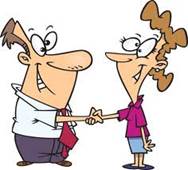 For each problem, complete the following information.Assume there are 10 people in a room, including you. Each person in the room must shake hands one time, and only time, with all the other people in the room.How many handshakes will occur?Understanding the problem:What data or information is known? What is known?What are the conditions?Plan the solution: Show your plan for solving this problem.Carry out the plan: Using your plan, show your work and your solution.Review and discuss your solution: Reflect on your solution.If there are 20 people in the room, how many handshakes will occur? If there are N (where N > 0) people in the room, how many handshakes will occur?Understanding the problem:What data or information is known? What is known?What are the conditions?Plan the solution: Show your plan for solving this problem.Carry out the plan: Using your plan, show your work and your solution.Review and discuss your solution: Reflect on your solution.Reflections: Why are problems like these important to learn how to solve? How could this type of solution be of benefit to a carpenter, a chef, a teacher?